     УФ Республикæ                                                                                             Российская ФедерацияЦæгат Ирыстон-Алани                                                                                                 РСО-Алания   Горæтгæрон район                                                                                                  Администрация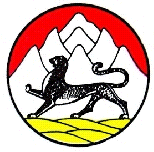 Октябрьскæйы  хъæуы                                                                                     местного самоуправления       цæрæнбынат                                                                                                 Октябрьского сельского                                                                                                                              поселения Пригородного                                                                                                                                 района РСО-Алания____________________________________________________________________________                               363131      РСО-Алания, Пригородный район, с.п. Октябрьское, ул. Маяковского, 12                  тел. 2-12-62,  2-12-74,  2-13-72, факс: 2-20-37, эл.адрес:oktiabrskoe.prigorod@yandex.ruПОСТАНОВЛЕНИЕ«_23_»__05__2019 г.                         №_45_                            с. ОктябрьскоеОб утверждении порядка разработки, реализации и оценки эффективности муниципальных программ администрации Октябрьского сельского поселения Пригородного района РСО - Алания В соответствии с пунктом 3 статьи 179 Бюджетного кодекса Российской Федерации администрация Октябрьского сельского поселения постановляет:Утвердить прилагаемый Порядок  разработки, реализации и оценки эффективности муниципальных программ администрации Октябрьского сельского поселения Пригородного района РСО – Алания.Опубликовать постановление на официальном сайте администрации Октябрьского сельского поселения.Контроль за исполнением настоящего постановления оставляю за собой.   Глава администрации Октябрьского сельского поселения                                                                             Р.С. Валиев Утвержден
постановлением администрации Октябрьского  сельского поселения
от «23»_05__2019г. №_45__ПОРЯДОК РАЗРАБОТКИ, РЕАЛИЗАЦИИ И ОЦЕНКИ ЭФФЕКТИВНОСТИ МУНИЦИПАЛЬНЫХ ПРОГРАММ АДМИНИСТРАЦИИ  ОКТЯБРЬСКОГО  СЕЛЬСКОГО ПОСЕЛЕНИЯ ПРИГОРОДНОГО РАЙОНА РСО-АЛАНИЯI. Общие положения1. Настоящий Порядок определяет правила разработки, реализации и оценки эффективности муниципальных программ  Октябрьского  сельского поселения Пригородного района РСО-Алания  (далее – муниципальные программы), а также осуществления контроля за ходом их реализации.

2. Муниципальной программой является документ стратегического планирования, содержащий комплекс планируемых мероприятий, взаимоувязанных по задачам, срокам осуществления, исполнителям и ресурсам, и инструментов государственной политики, обеспечивающих в рамках реализации ключевых государственных функций достижение приоритетов и целей государственной политики в сфере социально-экономического развития  Октябрьского  сельского поселения.

3. Муниципальная программа включает в себя подпрограммы, содержащие ведомственные целевые программы и основные мероприятия органов исполнительной власти.

4. Подпрограммы направлены на достижение целей и решение задач в рамках муниципальной программы.

5. Разработка и реализация муниципальной программы осуществляются органом исполнительной власти поселения, в качестве ответственного исполнителя муниципальной программы (далее - ответственный исполнитель), совместно с заинтересованными органами исполнительной власти соисполнителями муниципальной программы (далее - соисполнители) и (или) участниками муниципальной программы.

Соисполнителями являются органы исполнительной власти, ответственные за разработку и реализацию подпрограммы (подпрограмм).

Ответственный исполнитель совместно с соисполнителями организует реализацию муниципальной программы, обеспечивает внесение изменений в муниципальную программу.Участниками муниципальной программы являются органы исполнительной власти и (или) территориальные муниципальные внебюджетные фонды, иные юридические лица, участвующие в реализации одного или нескольких основных мероприятий подпрограммы либо ведомственной целевой программы (ведомственных целевых программ), не являющиеся соисполнителями.

6. Муниципальная программа утверждается главой   Октябрьского  сельского поселения и размещается на официальном сайте ответственного исполнителя в сети "Интернет" в течение 2 недель со дня официального опубликования нормативного правового акта о ее утверждении.


II. Требования к структуре  муниципальной программы7.Муниципальная  программа содержит:

а) паспорт муниципальной программы по форме согласно приложению 1 к настоящему Порядку;

б) характеристику сферы реализации муниципальной программы, ее текущего состояния, включая описание основных проблем, и прогноз ее развития;

в) приоритеты государственной политики в сфере реализации муниципальной программы, цели, задачи и целевые показатели (индикаторы) достижения целей и решения задач, описание основных ожидаемых конечных результатов муниципальной программы, сроков и этапов реализации муниципальной программы.

Целевые показатели (индикаторы) муниципальной программы должны количественно характеризовать ход ее реализации, решение основных задач и достижение целей муниципальной программы, а также:

отражать специфику развития конкретной области, проблем и основных задач, на решение которых направлена реализация муниципальной программы;

иметь количественное значение;

непосредственно зависеть от решения основных задач и реализации муниципальной программы.

В перечень целевых показателей (индикаторов) муниципальной программы подлежат включению показатели, значения которых:

определяются на основе данных государственного (федерального) статистического наблюдения;

не входят в состав государственного (федерального) статистического наблюдения и рассчитываются по методикам ответственных исполнителей;

г) обобщенную характеристику подпрограмм муниципальной программы (приводится на основе обобщения соответствующих сведений по основным мероприятиям и ведомственным целевым программам);

д) информацию по ресурсному обеспечению реализации муниципальной программы за счет средств республиканского бюджета.

В случае привлечения средств федерального бюджета и (или) в случае участия в реализации федеральной программы муниципального образования  Октябрьского  сельского поселения представляется соответствующая информация, включая данные о прогнозных расходах указанных организаций на реализацию муниципальной программы;

е) правила предоставления субсидий из республиканского бюджета бюджету муниципального  образований в рамках муниципальной программы (в случае, если в муниципальной программе предполагается предоставление таких субсидий), включающие в том числе условия предоставления и методику расчета указанных субсидий;

ж) обобщенную характеристику мер государственного и правового регулирования;

з) в случае оказания государственными учреждениями Республики Северная Осетия-Алания государственных услуг юридическим и (или) физическим лицам - прогноз сводных показателей государственных заданий по этапам реализации муниципальной программы;

и) анализ рисков реализации муниципальной программы и описание мер управления рисками реализации г муниципальной программы.

8. Структура подпрограмм, входящих в состав  муниципальной программы, аналогична структуре муниципальной программы.

Паспорт подпрограммы муниципальной программы заполняется по форме согласно приложению 2 к настоящему Порядку.

9. Приложения к муниципальной программе формируются в соответствии с методическими указаниями по разработке, реализации и оценке эффективности муниципальных программ, которые утверждаются бюджетом  Октябрьского сельского поселенияIII. Основание и этапы разработки муниципальной  программы10. Разработка муниципальных программ осуществляется на основании перечня муниципальных программ (далее - Перечень), утверждаемого Администрацией  Октябрьского сельского поселения

11. Проект Перечня формируется на основании предложений администрации  Октябрьского  сельского поселения в соответствии с основными приоритетами и направлениями социально-экономического развития  Октябрьского  сельского поселения  и подлежит согласованию с администрацией Пригородного района и с финансовым управлением Пригородного района РСО-Алания.
Перечень содержит:

а) наименования муниципальных программ;

б) наименования ответственных исполнителей, соисполнителей.

12. Изменения в Перечень могут вноситься не позднее 1 августа года, предшествующего очередному финансовому году.

13. Разработка и реализация муниципальной программы осуществляется ответственным исполнителем муниципальной программы в соответствии с Методическими указаниями.

14. Проект муниципальной программы подлежит обязательному согласованию с администрацией Пригородного района , Финансовым управлением Пригородного района РСО-Алания.

Участники муниципальной программы согласовывают проект муниципальной программы в части, касающейся реализуемых ими основных мероприятий (мероприятий) и (или) ведомственных целевых программ.

В случае нарушений требований, предусмотренных настоящим Порядком, проект муниципальной программы подлежит возврату для устранения нарушений.

16. Основные параметры утвержденной муниципальной программы подлежат отражению в прогнозах социально-экономического развития  Октябрьского  сельского поселения.
IV. Финансовое обеспечение реализации муниципальных программ17. Финансовое обеспечение реализации муниципальных программ осуществляется за счет бюджетных ассигнований местного бюджета, а также привлекаемых средств республиканского и федерального бюджета, внебюджетных фондов и иных внебюджетных источников в установленном порядке.

18. Распределение бюджетных ассигнований на реализацию муниципальных программ утверждается законом о бюджете Республики Северная Осетия-Алания на очередной финансовый год и плановый период.

19. Внесение изменений в муниципальные программы является основанием для подготовки законопроекта о внесении изменений в закон о республиканском бюджете в соответствии с бюджетным законодательством Российской Федерации и Республики Северная Осетия-Алания.

20. Финансирование подпрограмм муниципальной программы осуществляется в порядке и за счет средств, которые предусмотрены соответственно для подпрограмм муниципальной программы.

21. Планирование бюджетных ассигнований на реализацию муниципальных  программ в очередном финансовом году осуществляется в соответствии с нормативными правовыми актами, регулирующими порядок составления проекта бюджета и планирования бюджетных ассигнований.

22. В ходе исполнения бюджета показатели финансового обеспечения реализации муниципальной программы, в том числе ее подпрограмм, основных мероприятий и мероприятий, могут отличаться от показателей, утвержденных в составе муниципальной программы, в пределах и по основаниям, которые предусмотрены бюджетным законодательством Республики Северная Осетия-Алания для внесения изменений в сводную бюджетную роспись бюджета.
V. Управление и контроль реализации муниципальной  программы23. Мероприятия муниципальной программы реализуются в соответствии со сроками, установленными муниципальной программой.

24. В целях обеспечения эффективного мониторинга и контроля реализации мероприятий муниципальной программы ответственный исполнитель на основе предложений соисполнителей, участников муниципальной программы разрабатывает план реализации муниципальной программы (далее - план реализации) на текущий год. План реализации разрабатывается в соответствии с Методическими указаниями и содержит перечень основных мероприятий, мероприятий и контрольных событий муниципальной программы, в том числе предусмотренных поручениями Президента Российской Федерации и Правительства Российской Федерации, а также "дорожными картами", с указанием их сроков.

Ответственный исполнитель ежегодно, не позднее 1 февраля текущего финансового года, утверждает согласованный с соисполнителями план реализации с указанием исполнителей, обеспечивающих реализацию соответствующих мероприятий, и направляет его в администрацию   Октябрьского  сельского поселения.

25. Проект плана реализации на первый год реализации муниципальной программы представляется в администрации  Октябрьского  сельского поселения вместе с проектом муниципальной программы.

26. В процессе реализации муниципальной программы ответственный исполнитель вправе по согласованию с соисполнителями принимать решения о внесении изменений в перечни и состав мероприятий, сроки их реализации, а также в соответствии с законодательством Республики Северная Осетия-Алания в объемы бюджетных ассигнований на реализацию мероприятий в пределах утвержденных лимитов бюджетных ассигнований на реализацию муниципальной программы в целом.

Указанное решение принимается ответственным исполнителем при условии, что планируемые изменения не оказывают влияния на параметры муниципальной программы, утвержденные  администрацией  Октябрьского    сельского поселения, и не приведут к ухудшению плановых значений целевых показателей (индикаторов) государственной программы, а также к увеличению сроков исполнения основных мероприятий муниципальной программы.

В случае принятия решения о внесении изменений в план реализации ответственный исполнитель в 10-дневный срок с момента утверждения соответствующего решения уведомляет об этом администрацию  Октябрьского  сельского поселения.

При изменении сроков и стоимости реализации мероприятий муниципальной программы (подпрограммы), влияющих на реализацию основных параметров муниципальной программы (подпрограммы), требуется корректировка муниципальной программы (подпрограммы) в соответствии с требованиями настоящего Порядка.

27. Годовой отчет о ходе реализации и оценке эффективности муниципальной программы (далее - годовой отчет) подготавливается ответственным исполнителем совместно с соисполнителями, согласовывается с администрацией Октябрьского  сельского поселения в установленной сфере деятельности и до 1 марта года, следующего за отчетным, направляется в бухгалтерию администрации  Октябрьского  сельского поселения
Подготовка годового отчета производится в соответствии с Методическими указаниями.

27.1. В случае досрочного прекращения реализации муниципальной программы ответственный исполнитель в 2-месячный срок с даты досрочного прекращения реализации г муниципальной программы представляет в администрацию  Октябрьского сельского поселения итоговый отчет о ходе ее реализации с обоснованием причин прекращения.

28. Годовой отчет содержит:
а) сведения о достижении значений целевых показателей (индикаторов) муниципальной программы, подпрограмм муниципальной программы;

б) конкретные результаты, достигнутые за отчетный период;

в) перечень мероприятий, выполненных и не выполненных (с указанием причин) в установленные сроки;

г) сведения об использовании бюджетных ассигнований и иных средств на реализацию муниципальной программы;

д) отчет о выполнении показателей муниципальных заданий на оказание муниципальных услуг (выполнение работ) республиканскими муниципальными учреждениями в рамках реализации муниципальной программы;

е) оценку эффективности реализации муниципальной программы в соответствии с Методическими указаниями;

ж) информацию о внесенных изменениях в муниципальную программу;

з) анализ факторов, повлиявших на ход реализации муниципальной программы;и) предложения по дальнейшей реализации муниципальной программы.

29. Форма годового отчета утверждается администрацией  Октябрьского  сельского поселения.

30. Годовой отчет подлежит размещению на официальном сайте ответственного исполнителя в сети "Интернет".

31. На основании согласованного годового отчета ответственный исполнитель подготавливает доклад о ходе реализации муниципальной программы (далее - Доклад).

Доклад заслушивается на заседании администрации  Октябрьского  сельского поселения до 1 мая года, следующего за отчетным.

32. Сводный годовой доклад содержит:
а) сведения об основных результатах реализации муниципальных программ за отчетный период;

б) сведения о степени соответствия установленных и достигнутых целевых показателей (индикаторов) муниципальных программ за отчетный год;

в) сведения о выполнении расходных обязательств администрации  Октябрьского сельского поселения, связанных с реализацией муниципальных программ;г) оценку деятельности ответственных исполнителей в части, касающейся реализации муниципальных  программ;д) при необходимости - предложения об изменении форм и методов управления реализацией муниципальной программы, о сокращении (увеличении) финансирования и (или) досрочном прекращении отдельных мероприятий или муниципальной программы в целом.

Сводный годовой доклад рассматривается на заседании администрации  Октябрьского  сельского поселения. По результатам рассмотрения сводного годового доклада на заседании администрации  Октябрьского  сельского поселения рассматриваются доклады ответственных исполнителей о ходе реализации муниципальных программ, признанных неэффективными по итогам предыдущего года.

33. Сводный годовой доклад подлежит размещению на официальном сайте администрации  Октябрьского  сельского поселения.

34. В целях контроля реализации муниципальных программ администрация  Октябрьского   сельского поселения на постоянной основе осуществляет мониторинг реализации муниципальных программ (далее - мониторинг). Порядок проведения указанного мониторинга определяется в соответствии с Методическими указаниями.

35. Руководители органов исполнительной власти - ответственные исполнители, соисполнители и участники муниципальной программы несут персональную ответственность за не достижение целевых показателей (индикаторов) муниципальной программы.

36. По результатам оценки эффективности муниципальной программы администрация  Октябрьского  сельского поселения может принять решение о сокращении на очередной финансовый год и плановый период бюджетных ассигнований на ее реализацию или о досрочном прекращении реализации основных мероприятий или муниципальной программы в целом начиная с очередного финансового года, а также о наложении (представлении Главе  Октябрьского   сельского поселения предложений о наложении) на руководителей органов исполнительной власти - ответственных исполнителей, соисполнителей и участников муниципальной программы дисциплинарного взыскания в связи с не достижением запланированных результатов реализации муниципальной программы.

37. Внесение изменений в муниципальной программу, оказывающих влияние на параметры муниципальной программы, утвержденные администрацией Октябрьского сельского поселения, осуществляется по инициативе ответственного исполнителя либо во исполнение поручений администрации  Октябрьского  сельского поселения, в том числе по результатам мониторинга реализации муниципальных программ, в порядке, предусмотренном для утверждения проектов муниципальных программ (за исключением установленных для утверждения проектов муниципальных программ сроков).
VI. Полномочия ответственного исполнителя, соисполнителей и участников муниципальной программы при разработке и реализации государственных программ40. Ответственный исполнитель:
а) обеспечивает разработку муниципальной программы, ее согласование с соисполнителями и внесение в установленном порядке в администрацию  Октябрьского сельского поселения;
формирует структуру муниципальной программы, а также перечень соисполнителей и участников государственной программы;
утверждает акт, регламентирующий управление реализацией муниципальной программы в соответствии с Порядком;
б) организует реализацию муниципальной программы, осуществляет на постоянной основе мониторинг реализации муниципальной программы, принимает решение о внесении изменений в муниципальной программу в соответствии с установленными настоящим Порядком требованиями и несет ответственность за достижение целевых показателей (индикаторов) муниципальной программы, а также конечных результатов ее реализации;

в) предоставляет в администрацию Октябрьского сельского поселения, необходимые для проведения мониторинга реализации муниципальной программы;

г) запрашивает у соисполнителей и участников муниципальной программы информацию, необходимую для подготовки ответов на запросы администрации  Октябрьского  сельского поселения;

д) проводит оценку эффективности мероприятий муниципальной программы в соответствии с Методическими указаниями;
е) запрашивает у соисполнителей и участников муниципальной программы информацию, необходимую для проведения оценки эффективности муниципальной программы и подготовки годового отчета;

ж) рекомендует соисполнителям и участникам муниципальной программы осуществить разработку отдельных мероприятий и планов, в том числе в форме ведомственной целевой программы;

з) подготавливает годовой отчет, согласовывает его с администрацией Октябрьского  сельского поселения в установленной сфере деятельности и представляет его главе администрации  Октябрьского  сельского поселения.
41. Соисполнители:
а) обеспечивают разработку и реализацию подпрограммы (подпрограмм), согласование проекта муниципальной программы с участниками муниципальной программы в части соответствующей подпрограммы (подпрограмм), в реализации которой предполагается их участие;

осуществляют реализацию мероприятий муниципальной программы в рамках своей компетенции;

запрашивают у участников муниципальной программы информацию, необходимую для подготовки ответов на запросы ответственного исполнителя, а также информацию, необходимую для проведения оценки эффективности муниципальной программы и подготовки годового отчета и доклада согласно пункту 31 настоящего Порядка;

б) представляют в установленный срок ответственному исполнителю необходимую информацию для подготовки ответов на запросы  Октябрьского  сельского, а также отчет о ходе реализации мероприятий подпрограммы муниципальной программы;
в) представляют ответственному исполнителю информацию, необходимую для проведения оценки эффективности муниципальной программы и подготовки годового отчета и доклада согласно пункту 31 настоящего Порядка.

42. Участники государственной программы:

а) осуществляют реализацию мероприятий муниципальной программы в рамках своей компетенции;

б) представляют ответственному исполнителю и соисполнителю предложения при разработке муниципальной программы в части мероприятий муниципальной программы, в реализации которых предполагается их участие;

в) представляют ответственному исполнителю и соисполнителю необходимую информацию для подготовки ответов на запросы, а также отчет о ходе реализации мероприятий подпрограммы муниципальной программы;

г) представляют ответственному исполнителю и соисполнителю информацию, необходимую для проведения оценки эффективности муниципальной программы и подготовки годового отчета и доклада согласно пункту 31 настоящего Порядка.

43. Ответственный исполнитель, соисполнители, участники муниципальной программы представляют по запросу  Октябрьского сельского поселения дополнительную (уточненную) информацию о ходе реализации муниципальной программы.Приложение 1
к Порядку разработки, реализации
и оценки эффективности
муниципальной программы
Октябрьского  сельского поселения ПАСПОРТ МУНИЦИПАЛЬНОЙ ПРОГРАММЫ  Приложение 2
к Порядку разработки, реализации оценки эффективности
государственных программ
 Октябрьского  сельского поселенияПАСПОРТ ПОДПРОГРАММЫ МУНИЦИПАЛЬНОЙ  ПРОГРАММЫ <div id="tab-content8-low"> <div class="document"> </div> </div> Ответственный исполнитель муниципальной программы Соисполнители программы Участники программы Подпрограммы программы Цели программы Задачи программы Целевые индикаторы и показатели программы Этапы и сроки реализации программы Объем и источники финансирования программы Ожидаемые результаты реализации программы Ответственный исполнитель подпрограммы Участники подпрограммы Программно-целевые методы подпрограммы Цели подпрограммы Задачи подпрограммы Целевые индикаторы и показатели подпрограммы Этапы и сроки реализации подпрограммы Объем и источники финансирования подпрограммы Ожидаемые результаты реализации подпрограммы 